Федеральный закон от 02.01.2000 N 29-ФЗ (ред. от 13.07.2020) "О качестве и безопасности пищевых продуктов" (с изм. и доп., вступ. в силу с 01.01.2022)РОССИЙСКАЯ ФЕДЕРАЦИЯФЕДЕРАЛЬНЫЙ ЗАКОНО КАЧЕСТВЕ И БЕЗОПАСНОСТИ ПИЩЕВЫХ ПРОДУКТОВПринятГосударственной Думой1 декабря 1999 годаОдобренСоветом Федерации23 декабря 1999 годаНастоящий Федеральный закон регулирует отношения в области организации питания, обеспечения качества пищевых продуктов и их безопасности для здоровья человека и будущих поколений.Глава I. ОБЩИЕ ПОЛОЖЕНИЯСтатья 1. Основные понятияВ целях настоящего Федерального закона используются следующие основные понятия:пищевые продукты (пищевая продукция, продовольственные товары, продукты питания) (далее - пищевые продукты) - продукты животного, растительного, микробиологического, минерального, искусственного или биотехнологического происхождения в натуральном, обработанном или переработанном виде, которые предназначены для употребления человеком в пищу, в том числе специализированная пищевая продукция, питьевая вода, расфасованная в емкости, питьевая минеральная вода, алкогольная продукция (в том числе пиво и напитки на основе пива), безалкогольные напитки, биологически активные добавки к пище, жевательная резинка, закваски и стартовые культуры микроорганизмов, дрожжи, пищевые добавки и ароматизаторы, а также продовольственное сырье;здоровое питание - питание, ежедневный рацион которого основывается на принципах, установленных настоящим Федеральным законом, отвечает требованиям безопасности и создает условия для физического и интеллектуального развития, жизнедеятельности человека и будущих поколений;горячее питание - здоровое питание, которым предусматривается наличие горячих первого и второго блюд или второго блюда в зависимости от приема пищи, в соответствии с санитарно-эпидемиологическими требованиями;качество пищевых продуктов - совокупность характеристик безопасных пищевых продуктов, отвечающих требованиям, установленным в соответствии с законодательством Российской Федерации, условиям договора, образцу, документам по стандартизации, технической документации, определяющим их потребительские свойства, пищевую ценность, аутентичность, сортность (калибр, категорию и иное), и удовлетворяющих физиологические потребности человека;материалы и изделия, контактирующие с пищевыми продуктами (далее - материалы и изделия), - материалы и изделия, применяемые для производства, упаковки, хранения, перевозок, реализации и использования пищевых продуктов, в том числе технологическое оборудование, приборы и устройства, тара, посуда, столовые принадлежности;обращение пищевых продуктов, материалов и изделий - производство (изготовление), упаковка, реализация, хранение, перевозки и использование пищевых продуктов на территории Российской Федерации;пищевая ценность пищевых продуктов - потребительское свойство пищевых продуктов, характеризующее наличие и количество необходимых для удовлетворения физиологических потребностей человека составляющих их пищевых веществ (нутриентов) и энергетическую ценность;потребительские свойства пищевых продуктов - совокупность физико-химических показателей (нормируемых физико-химических характеристик конкретных видов пищевых продуктов), органолептических показателей (характеристик, определяемых с помощью зрительной, вкусовой, обонятельной, сенсорной, соматосенсорной систем), микробиологических показателей (характеристик, определяющих содержание пробиотических и (или) технологических микроорганизмов в декларированных количествах);сортность (калибр, категория и иное) - потребительские свойства отдельных видов пищевых продуктов, которые позволяют классифицировать (калибровать, устанавливать категорию и иное) пищевые продукты по физико-химическим, органолептическим, микробиологическим показателям, содержащимся в технической документации;товаросопроводительные документы - документы, обеспечивающие возможность документально установить предыдущего и последующего собственников пищевых продуктов, за исключением потребителей, а также позволяющие идентифицировать сопровождаемые этими документами пищевые продукты;фальсифицированные пищевые продукты, материалы и изделия - пищевые продукты, материалы и изделия, которые являются умышленно измененными (поддельными) и (или) имеют скрытые свойства и качество и (или) информация о которых является заведомо неполной и (или) недостоверной;физиологическая потребность в пищевых продуктах - научно обоснованные нормы потребления пищевых продуктов, при потреблении которых полностью удовлетворяются физиологические потребности человека в необходимых веществах.Статья 2. Правовое регулирование отношений в области обеспечения качества и безопасности пищевых продуктовПравовое регулирование отношений в области обеспечения качества и безопасности пищевых продуктов осуществляется настоящим Федеральным законом, другими федеральными законами и принимаемыми в соответствии с ними иными нормативными правовыми актами Российской Федерации, а также законами и иными нормативными правовыми актами субъектов Российской Федерации.Части вторая - третья утратили силу. - Федеральный закон от 01.03.2020 N 47-ФЗ.Статья 2.1. Принципы здорового питанияПринципами здорового питания являются основные правила и положения, способствующие укреплению здоровья человека и будущих поколений, снижению риска развития заболеваний и включающие в себя:обеспечение приоритетности защиты жизни и здоровья потребителей пищевых продуктов по отношению к экономическим интересам индивидуальных предпринимателей и юридических лиц, осуществляющих деятельность, связанную с обращением пищевых продуктов;соответствие энергетической ценности ежедневного рациона энергозатратам;соответствие химического состава ежедневного рациона физиологическим потребностям человека в макронутриентах (белки и аминокислоты, жиры и жирные кислоты, углеводы) и микронутриентах (витамины, минеральные вещества и микроэлементы, биологически активные вещества);наличие в составе ежедневного рациона пищевых продуктов со сниженным содержанием насыщенных жиров (включая трансизомеры жирных кислот), простых сахаров и поваренной соли, а также пищевых продуктов, обогащенных витаминами, пищевыми волокнами и биологически активными веществами;обеспечение максимально разнообразного здорового питания и оптимального его режима;применение технологической обработки и кулинарной обработки пищевых продуктов, обеспечивающих сохранность их исходной пищевой ценности;обеспечение соблюдения санитарно-эпидемиологических требований на всех этапах обращения пищевых продуктов;исключение использования фальсифицированных пищевых продуктов, материалов и изделий.Статья 3. Обращение пищевых продуктов, материалов и изделий1. В обращении могут находиться пищевые продукты, материалы и изделия, соответствующие требованиям, установленным в соответствии с законодательством Российской Федерации, и прошедшие подтверждение соответствия таким требованиям.2. Запрещается обращение пищевых продуктов, материалов и изделий:которые являются опасными и (или) некачественными по органолептическим показателям;которые не соответствуют представленной информации, в том числе имеют в своем составе нормируемые вещества в количествах, не соответствующих установленным в соответствии с законодательством Российской Федерации значениям, и (или) содержат предметы, частицы, вещества и организмы, которые образовались или были добавлены (внесены) в процессе производства пищевых продуктов (загрязнители), наличие которых может оказать вредное воздействие на человека и будущие поколения, информация о которых до потребителя не доведена, и (или) которые не имеют установленных сроков годности для пищевых продуктов, материалов и изделий (в отношении которых установление срока годности является обязательным) или срок годности которых истек, и (или) показатели которых не соответствуют требованиям, установленным в соответствии с законодательством Российской Федерации, образцу, документам по стандартизации, технической документации;в отношении которых установлен факт фальсификации;в отношении которых не может быть подтверждена прослеживаемость;которые не имеют маркировки, содержащей сведения о пищевых продуктах, предусмотренные законодательством Российской Федерации, либо в отношении которых не имеется таких сведений;которые не имеют товаросопроводительных документов.3. Пищевые продукты, материалы и изделия, указанные в абзацах втором и третьем пункта 2 настоящей статьи, признаются опасными и утилизируются или уничтожаются без проведения экспертизы в случаях, устанавливаемых Правительством Российской Федерации.4. Пищевые продукты, материалы и изделия, указанные в абзацах четвертом - седьмом пункта 2 настоящей статьи, признаются некачественными и подлежат экспертизе, утилизации или уничтожению в порядке, устанавливаемом Правительством Российской Федерации.Статья 4. Обеспечение качества и безопасности пищевых продуктов, материалов и изделийКачество и безопасность пищевых продуктов, материалов и изделий обеспечиваются посредством:применения мер государственного регулирования в области обеспечения качества и безопасности пищевых продуктов, материалов и изделий, в том числе осуществления государственного надзора в области обеспечения качества и безопасности пищевых продуктов, материалов и изделий;проведения научных исследований в области питания населения, профилактики наиболее распространенных неинфекционных заболеваний и разработки технологий производства пищевых продуктов, материалов и изделий, направленных на повышение их качества;определения физико-химических, органолептических, микробиологических и иных показателей, характеризующих свойства пищевых продуктов, а также установления критериев их идентификации;проведения производственного контроля за качеством и безопасностью пищевых продуктов, материалов и изделий, условиями их производства (изготовления), упаковки, реализации, хранения, перевозок, включающего лабораторные исследования (испытания) в соответствии с законодательством Российской Федерации;применения систем управления качеством пищевых продуктов, материалов и изделий, в том числе с применением системы критических контрольных точек при анализе опасных факторов;маркировки отдельных видов пищевых продуктов средствами идентификации;развития мер в сфере стандартизации в целях повышения качества пищевых продуктов, материалов и изделий, процессов и технологий их производства;стимулирования производителей к изготовлению пищевых продуктов, отвечающих критериям качества и принципам здорового питания;нормирования обеспечения питанием в зависимости от возрастной категории лиц, их физиологических потребностей, состояния здоровья, показателей качества пищевых продуктов;установления санитарно-эпидемиологических требований к организации питания и проведению производственного контроля за качеством и безопасностью пищевых продуктов;организации информационно-просветительской работы по формированию культуры здорового питания;поддержки производства пищевых продуктов для здорового питания.Статья 5. Информация о качестве и безопасности пищевых продуктов, материалов и изделий1. Индивидуальные предприниматели и юридические лица, осуществляющие деятельность, связанную с обращением пищевых продуктов, материалов и изделий, розничной торговлей пищевыми продуктами и оказанием услуг в сфере общественного питания, обязаны предоставлять приобретателям или потребителям, а также органам государственного надзора в области обеспечения качества и безопасности пищевых продуктов, материалов и изделий (далее - органы государственного надзора) в соответствии с их компетенцией полную и достоверную информацию о качестве и безопасности пищевых продуктов, материалов и изделий в соответствии с законодательством Российской Федерации.2. Информация об отличительных признаках пищевых продуктов, указанная в маркировке пищевых продуктов на добровольной основе, должна быть подтверждена в соответствии с законодательством Российской Федерации доказательствами, сформированными с учетом критериев, установленных федеральным органом исполнительной власти, уполномоченным на разработку и утверждение государственных санитарно-эпидемиологических правил и гигиенических нормативов. Доказательства наличия отличительных признаков пищевых продуктов подлежат хранению у юридических лиц или индивидуальных предпринимателей, выпускающих данные пищевые продукты в обращение, и предоставляются по запросу органов государственного надзора.3. Органы государственного надзора предоставляют органам государственной власти, органам местного самоуправления, юридическим лицам, индивидуальным предпринимателям и гражданам информацию о качестве и безопасности пищевых продуктов, материалов и изделий, о соблюдении требований, установленных в соответствии с законодательством Российской Федерации при обращении пищевых продуктов, материалов и изделий, оказании услуг в сфере розничной торговли пищевыми продуктами, материалами и изделиями и в сфере общественного питания, а также о мерах по предотвращению реализации некачественных и опасных пищевых продуктов, материалов и изделий в порядке, установленном Правительством Российской Федерации.4. Предоставление официальной статистической информации о качестве и безопасности пищевых продуктов, материалов и изделий осуществляется федеральным органом исполнительной власти, осуществляющим функции по формированию официальной статистической информации.Глава II. ПОЛНОМОЧИЯ РОССИЙСКОЙ ФЕДЕРАЦИИВ ОБЛАСТИ ОБЕСПЕЧЕНИЯ КАЧЕСТВА И БЕЗОПАСНОСТИПИЩЕВЫХ ПРОДУКТОВСтатья 6. Полномочия органов государственной власти в области обеспечения качества и безопасности пищевых продуктов1. К полномочиям федеральных органов государственной власти в области обеспечения качества и безопасности пищевых продуктов и здорового питания относятся:разработка и проведение в Российской Федерации единой государственной политики;разработка и контроль реализации документов стратегического планирования, утвержденных (одобренных) федеральными органами государственной власти, в области обеспечения качества и безопасности пищевых продуктов;внедрение принципов здорового питания и содействие их распространению;организация и осуществление подтверждения соответствия пищевых продуктов, материалов и изделий, процессов их производства (изготовления);организация и проведение государственного надзора;осуществление международного сотрудничества Российской Федерации;осуществление других предусмотренных законодательством Российской Федерации полномочий.2. Органы государственной власти субъектов Российской Федерации вправе участвовать в осуществлении полномочий Российской Федерации в области обеспечения качества и безопасности пищевых продуктов посредством:принятия в соответствии с федеральными законами законов и иных нормативных правовых актов субъектов Российской Федерации;разработки, утверждения и реализации региональных программ обеспечения качества и безопасности пищевых продуктов;абзац утратил силу с 1 августа 2011 года. - Федеральный закон от 18.07.2011 N 242-ФЗ.Статьи 7 - 8. Утратили силу. - Федеральный закон от 22.08.2004 N 122-ФЗ.Глава III. ГОСУДАРСТВЕННОЕ РЕГУЛИРОВАНИЕВ ОБЛАСТИ ОБЕСПЕЧЕНИЯ КАЧЕСТВА И БЕЗОПАСНОСТИПИЩЕВЫХ ПРОДУКТОВСтатья 9. Требования к пищевым продуктам, материалам и изделиям1. Обязательные требования к пищевым продуктам, материалам и изделиям, упаковке, маркировке, процедурам подтверждения их соответствия обязательным требованиям, производственному контролю за качеством и безопасностью пищевых продуктов, материалов и изделий, методикам их исследований (испытаний), измерений и правилам идентификации устанавливаются законодательством Российской Федерации. Обязательной для применения является также техническая документация в случае публичного заявления изготовителем и (или) исполнителем о соответствии пищевых продуктов, материалов и изделий технической документации, в том числе в случаях применения обозначения национального стандарта в маркировке, эксплуатационной или иной документации и (или) в случае маркировки пищевых продуктов знаком национальной системы стандартизации.2. В отношении изготовителей пищевых продуктов, произведенных в соответствии с технической документацией, которой определены улучшенные по сравнению с характеристиками, установленными в соответствии с законодательством Российской Федерации, характеристики пищевых продуктов, применяются в соответствии с законодательством Российской Федерации меры стимулирования правового, экономического и организационного характера.3. Если иное не установлено законодательством Российской Федерации, требования к организации питания и качеству пищевых продуктов, включая нормы обеспечения питанием, направленные на сохранение и укрепление здоровья человека, могут устанавливаться нормативными правовыми актами федерального органа исполнительной власти, уполномоченного на разработку и утверждение государственных санитарно-эпидемиологических правил и гигиенических нормативов.Статья 10. Утратила силу. - Федеральный закон от 01.03.2020 N 47-ФЗ.Статья 11. Исключена. - Федеральный закон от 10.01.2003 N 15-ФЗ.Статья 12. Подтверждение соответствия пищевых продуктов, материалов и изделий и процессов их производства (изготовления)Подтверждение соответствия пищевых продуктов, материалов и изделий и процессов их производства (изготовления) требованиям, установленным настоящим Федеральным законом, осуществляется в случаях и порядке, которые установлены в соответствии с законодательством Российской Федерации.Статья 13. Государственный надзор в области обеспечения качества и безопасности пищевых продуктов, материалов и изделий1. Государственный надзор в области обеспечения качества и безопасности пищевых продуктов, материалов и изделий осуществляется федеральными органами исполнительной власти, уполномоченными на осуществление соответственно федерального государственного санитарно-эпидемиологического надзора, федерального государственного надзора в области защиты прав потребителей, федерального государственного ветеринарного надзора в соответствии с их компетенцией в порядке, установленном Правительством Российской Федерации.Абзац утратил силу с 1 января 2022 года. - Федеральный закон от 23.04.2018 N 101-ФЗ.2. К отношениям, связанным с осуществлением государственного надзора в области обеспечения качества и безопасности пищевых продуктов, материалов и изделий, организацией и проведением проверок юридических лиц, индивидуальных предпринимателей, применяются положения Федерального закона от 26 декабря 2008 года N 294-ФЗ "О защите прав юридических лиц и индивидуальных предпринимателей при осуществлении государственного контроля (надзора) и муниципального контроля" и Федерального закона от 27 декабря 2002 года N 184-ФЗ "О техническом регулировании".При организации и проведении мероприятий по государственному надзору в области обеспечения качества и безопасности пищевых продуктов, материалов и изделий предварительное уведомление юридических лиц или индивидуальных предпринимателей, осуществляющих деятельность, связанную с обращением пищевых продуктов, материалов и изделий, и (или) оказание услуг общественного питания, о начале проведения внеплановой выездной проверки не требуется.3. Федеральные органы исполнительной власти, указанные в пункте 1 настоящей статьи, осуществляют соответственно санитарно-карантинный контроль, федеральный государственный надзор в области защиты прав потребителей и федеральный государственный ветеринарный надзор в порядке, установленном законодательством Российской Федерации в области обеспечения санитарно-эпидемиологического благополучия населения и о ветеринарии.4. Федеральный орган исполнительной власти, уполномоченный в области таможенного дела, участвует в осуществлении государственного надзора в области обеспечения качества и безопасности пищевых продуктов, материалов и изделий в пунктах пропуска через Государственную границу Российской Федерации, расположенных на территории свободного порта Владивосток и в Арктической зоне Российской Федерации.В пунктах пропуска через Государственную границу Российской Федерации, расположенных на территории свободного порта Владивосток и в Арктической зоне Российской Федерации, должностные лица таможенных органов проводят проверку документов, представляемых перевозчиком или лицом, действующим от его имени, при прибытии пищевых продуктов, материалов и изделий на территорию Российской Федерации.По результатам проверки документов должностными лицами таможенных органов принимается решение о ввозе пищевых продуктов, материалов и изделий на территорию Российской Федерации в целях их дальнейшей перевозки в соответствии с таможенной процедурой таможенного транзита, либо об их немедленном вывозе с территории Российской Федерации, либо об их направлении в специально оборудованные и оснащенные места в пунктах пропуска через Государственную границу Российской Федерации, расположенных на территории свободного порта Владивосток и в Арктической зоне Российской Федерации, для проведения досмотра пищевых продуктов, материалов и изделий уполномоченными на осуществление федерального государственного санитарно-эпидемиологического надзора должностными лицами федеральных органов исполнительной власти.5. Утратил силу с 1 января 2022 года. - Федеральный закон от 23.04.2018 N 101-ФЗ.Статья 14. Мониторинг качества и безопасности пищевых продуктов, здоровья населения1. В целях определения приоритетных направлений государственной политики в области обеспечения качества и безопасности пищевых продуктов, охраны здоровья населения, а также в целях разработки мер по предотвращению поступления на потребительский рынок некачественных и опасных пищевых продуктов, материалов и изделий органами государственного надзора организуется и проводится мониторинг качества и безопасности пищевых продуктов, здоровья населения.2. Мониторинг качества и безопасности пищевых продуктов, здоровья населения проводится в соответствии с положением, утвержденным Правительством Российской Федерации.Глава IV. ОБЩИЕ ТРЕБОВАНИЯ К ОБЕСПЕЧЕНИЮКАЧЕСТВА И БЕЗОПАСНОСТИ ПИЩЕВЫХ ПРОДУКТОВСтатья 15. Требования к обеспечению качества и безопасности пищевых продуктов1. Предназначенные для реализации пищевые продукты должны удовлетворять физиологические потребности человека в необходимых веществах и энергии, соответствовать обязательным требованиям, установленным в соответствии с законодательством Российской Федерации, к допустимому содержанию химических (в том числе радиоактивных), биологических веществ и их соединений, микроорганизмов и других биологических организмов, представляющих опасность для здоровья нынешнего и будущих поколений.2. Пищевая ценность пищевых продуктов для питания детей должна соответствовать функциональному состоянию организма ребенка с учетом его возраста. Пищевые продукты для питания детей должны быть безопасными для их здоровья.3. Продукты диетического питания должны иметь свойства, позволяющие использовать такие продукты для лечебного и профилактического питания человека в соответствии с установленными федеральным органом исполнительной власти в области здравоохранения требованиями к организации диетического питания, и быть безопасными для здоровья человека.Статья 16. Требования к обеспечению качества и безопасности новых пищевых продуктов, материалов и изделий при их разработке и постановке на производство1. При разработке новых пищевых продуктов, материалов и изделий, новых технологических процессов их изготовления, упаковки, хранения, перевозок и реализации индивидуальные предприниматели и юридические лица обязаны обосновывать требования к качеству и безопасности таких пищевых продуктов, материалов и изделий, их упаковке, маркировке и информации о таких пищевых продуктах, материалах и изделиях, сохранению качества и безопасности таких пищевых продуктов, материалов и изделий при их обращении, разрабатывать программы производственного контроля за качеством и безопасностью таких пищевых продуктов, материалов и изделий, методики их испытаний, а также устанавливать сроки годности таких пищевых продуктов, материалов и изделий.Сроки годности пищевых продуктов, материалов и изделий устанавливаются в отношении таких пищевых продуктов, материалов и изделий, качество которых по истечении определенного срока с момента их изготовления ухудшается, которые приобретают свойства, представляющие опасность для здоровья человека, и в связи с этим утрачивают пригодность для использования по назначению.2. Показатели качества и безопасности новых пищевых продуктов, материалов и изделий, сроки их годности, требования к их упаковке, маркировке, информации о таких пищевых продуктах, материалах и изделиях, условиям обращения таких пищевых продуктов, материалов и изделий, программам производственного контроля за их качеством и безопасностью, методикам испытаний, способам утилизации или уничтожения некачественных и опасных пищевых продуктов, материалов и изделий должны быть включены в техническую документацию.Абзацы второй - четвертый утратили силу. - Федеральный закон от 19.07.2011 N 248-ФЗ.Требования утвержденной технической документации являются обязательными для индивидуальных предпринимателей и юридических лиц, осуществляющих деятельность по обращению конкретных видов пищевых продуктов, материалов и изделий.3. Утратил силу. - Федеральный закон от 01.03.2020 N 47-ФЗ.Статья 17. Требования к обеспечению качества и безопасности пищевых продуктов, материалов и изделий при их изготовлении1. Изготовление пищевых продуктов, материалов и изделий следует осуществлять в соответствии с технической документацией при соблюдении требований, установленных в соответствии с законодательством Российской Федерации.Абзац утратил силу. - Федеральный закон от 01.03.2020 N 47-ФЗ.2. Для изготовления пищевых продуктов должно применяться продовольственное сырье, качество и безопасность которого соответствует требованиям, установленным в соответствии с законодательством Российской Федерации.При изготовлении продовольственного сырья допускается использование кормовых добавок, стимуляторов роста животных (в том числе гормональных препаратов), лекарственных средств, пестицидов, агрохимикатов, прошедших государственную регистрацию в порядке, установленном законодательством Российской Федерации.Продовольственное сырье животного происхождения допускается для изготовления пищевых продуктов только после проведения ветеринарно-санитарной экспертизы и получения изготовителем заключения, выданного органами, уполномоченными на осуществление федерального государственного ветеринарного надзора, уполномоченными в области ветеринарии органами исполнительной власти субъектов Российской Федерации и подведомственными им организациями, входящими в систему Государственной ветеринарной службы Российской Федерации в соответствии с Законом Российской Федерации от 14 мая 1993 года N 4979-1 "О ветеринарии", и удостоверяющего соответствие продовольственного сырья животного происхождения требованиям ветеринарных правил и норм.3. При изготовлении пищевых продуктов для питания детей и продуктов диетического питания не допускается использовать продовольственное сырье, изготовленное с использованием кормовых добавок, стимуляторов роста животных (в том числе гормональных препаратов), отдельных видов лекарственных средств, пестицидов, агрохимикатов и других опасных для здоровья человека веществ и соединений.4. Пищевые добавки, используемые при изготовлении пищевых продуктов, и биологически активные добавки не должны причинять вред жизни и здоровью человека.При изготовлении пищевых продуктов, а также для употребления в пищу могут быть использованы пищевые добавки и биологически активные добавки.5. Используемые в процессе изготовления пищевых продуктов материалы и изделия должны соответствовать требованиям, установленным в соответствии с законодательством Российской Федерации, к безопасности таких материалов и изделий.Абзац утратил силу. - Федеральный закон от 01.03.2020 N 47-ФЗ.6. Утратил силу. - Федеральный закон от 19.07.2011 N 248-ФЗ.7. Соответствие пищевых продуктов, материалов и изделий обязательным требованиям подтверждается в порядке, установленном в соответствии с законодательством Российской Федерации.8. Изготовитель пищевых продуктов, материалов и изделий обязан немедленно приостановить изготовление некачественных и опасных пищевых продуктов, материалов и изделий на срок, необходимый для устранения причин, повлекших за собой изготовление таких пищевых продуктов, материалов и изделий. В случае, если устранить эти причины невозможно, изготовитель обязан прекратить изготовление некачественных и опасных пищевых продуктов, материалов и изделий, изъять их из обращения, обеспечив возврат от покупателей, потребителей таких пищевых продуктов, материалов и изделий, организовать в установленном порядке их экспертизу, утилизацию или уничтожение.Статья 18. Требования к обеспечению качества и безопасности пищевых продуктов при их расфасовке, упаковке и маркировке1. Пищевые продукты должны быть расфасованы и упакованы такими способами, которые позволяют обеспечить сохранение качества и безопасность при их хранении, перевозках и реализации.2. Индивидуальные предприниматели и юридические лица, осуществляющие расфасовку и упаковку пищевых продуктов, обязаны соблюдать требования, установленные в соответствии с законодательством Российской Федерации, к расфасовке и упаковке пищевых продуктов, их маркировке, а также к используемым для упаковки и маркировки пищевых продуктов материалам.3. Индивидуальные предприниматели и юридические лица обязаны соблюдать требования к пищевым продуктам в соответствии с законодательством Российской Федерации в части их маркировки в целях предупреждения действий, вводящих в заблуждение потребителей относительно достоверной и полной информации о пищевых продуктах.4. Обязательная маркировка отдельных видов пищевых продуктов средствами идентификации осуществляется в соответствии с требованиями, установленными законодательством Российской Федерации.Статья 19. Требования к обеспечению качества и безопасности пищевых продуктов, материалов и изделий при их хранении и перевозках1. Хранение и перевозки пищевых продуктов, материалов и изделий должны осуществляться в условиях, обеспечивающих сохранение их качества и безопасность.2. Индивидуальные предприниматели и юридические лица, осуществляющие хранение, перевозки пищевых продуктов, материалов и изделий, обязаны соблюдать требования, установленные в соответствии с законодательством Российской Федерации, к условиям хранения и перевозок пищевых продуктов, материалов и изделий и подтверждать соблюдение таких требований соответствующими записями в товаросопроводительных документах.3. Хранение пищевых продуктов, материалов и изделий допускается в специально оборудованных помещениях, сооружениях, которые должны соответствовать требованиям, установленным в соответствии с законодательством Российской Федерации.4. Для перевозок пищевых продуктов должны использоваться специально предназначенные или специально оборудованные для таких целей транспортные средства.5. В случае, если при хранении, перевозках пищевых продуктов, материалов и изделий допущено нарушение, приведшее к утрате пищевыми продуктами, материалами и изделиями соответствующего качества и приобретению ими опасных свойств, индивидуальные предприниматели и юридические лица, осуществляющие хранение, перевозки пищевых продуктов, материалов и изделий, обязаны информировать об этом владельцев и получателей пищевых продуктов, материалов и изделий.Такие пищевые продукты, материалы и изделия не подлежат реализации, направляются на экспертизу, в соответствии с результатами которой они утилизируются или уничтожаются.Статья 20. Требования к обеспечению качества и безопасности пищевых продуктов, материалов и изделий при их реализации1. При реализации пищевых продуктов, материалов и изделий граждане (в том числе индивидуальные предприниматели) и юридические лица обязаны соблюдать требования, установленные в соответствии с законодательством Российской Федерации.2. В розничной торговле не допускается продажа нерасфасованных и неупакованных пищевых продуктов, за исключением определенных видов пищевых продуктов, перечень которых устанавливается федеральным органом исполнительной власти в области торговли по согласованию с уполномоченным федеральным органом исполнительной власти, осуществляющим федеральный государственный санитарно-эпидемиологический надзор.3. Реализация на продовольственных рынках пищевых продуктов непромышленного изготовления допускается только после проведения ветеринарно-санитарной экспертизы и получения продавцами заключений о соответствии таких пищевых продуктов требованиям ветеринарных правил и норм.4. В случае, если при реализации пищевых продуктов, материалов и изделий допущено нарушение, приведшее к утрате пищевыми продуктами, материалами и изделиями соответствующего качества и приобретению ими опасных свойств, граждане (в том числе индивидуальные предприниматели) и юридические лица, осуществляющие реализацию пищевых продуктов, материалов и изделий, обязаны изъять такие пищевые продукты, материалы и изделия из обращения, направить на экспертизу, организовать их утилизацию или уничтожение в порядке, установленном статьей 25 настоящего Федерального закона.Статья 21. Требования к обеспечению качества и безопасности пищевых продуктов, материалов и изделий, ввоз которых осуществляется на территорию Российской Федерации1. Качество и безопасность пищевых продуктов, материалов и изделий, ввоз которых осуществляется на территорию Российской Федерации, должны соответствовать требованиям, установленным в соответствии с законодательством Российской Федерации.2. Обязательства изготовителей, поставщиков по соблюдению требований, установленных в соответствии с законодательством Российской Федерации, в отношении пищевых продуктов, материалов и изделий, ввоз которых осуществляется на территорию Российской Федерации, являются существенными условиями договора их поставки.3. Запрещается ввоз на территорию Российской Федерации некачественных, опасных и фальсифицированных пищевых продуктов, материалов и изделий.4. В специализированных пунктах пропуска должностные лица, осуществляющие санитарно-карантинный контроль, карантинный фитосанитарный контроль и ветеринарный контроль, в соответствии со своей компетенцией проводят досмотр ввозимых на территорию Российской Федерации пищевых продуктов, материалов и изделий, проверку их товаросопроводительных документов и принимают решение о возможности оформления ввоза таких пищевых продуктов, материалов и изделий на территорию Российской Федерации.В случае, если пищевые продукты, материалы и изделия, ввоз которых осуществляется на территорию Российской Федерации, вызывают у должностных лиц, осуществляющих санитарно-карантинный контроль, карантинный фитосанитарный контроль и ветеринарный контроль, обоснованные сомнения в безопасности таких пищевых продуктов, материалов и изделий, указанные лица принимают решение о временном приостановлении оформления ввоза на территорию Российской Федерации таких пищевых продуктов, материалов и изделий.В случае, если пищевые продукты, материалы и изделия, ввоз которых осуществляется на территорию Российской Федерации, признаются некачественными, опасными и фальсифицированными, должностные лица, осуществляющие санитарно-карантинный контроль, карантинный фитосанитарный контроль и ветеринарный контроль, запрещают ввоз таких пищевых продуктов, материалов и изделий на территорию Российской Федерации и делают отметку в их товаросопроводительных документах о том, что такие пищевые продукты, материалы и изделия опасны для здоровья человека и не подлежат реализации.Владелец некачественных, опасных и фальсифицированных пищевых продуктов, материалов и изделий обязан в течение десяти дней вывезти их за пределы территории Российской Федерации.В случае, если некачественные, опасные и фальсифицированные пищевые продукты, материалы и изделия в установленный абзацем четвертым настоящего пункта срок не вывезены за пределы территории Российской Федерации, они подлежат изъятию из обращения в соответствии с законодательством Российской Федерации и должны быть направлены на экспертизу, в соответствии с результатами которой подлежат утилизации или уничтожению.Статья 22. Требования к организации и проведению производственного контроля за качеством и безопасностью пищевых продуктов, материалов и изделий1. Индивидуальные предприниматели и юридические лица, осуществляющие деятельность по обращению пищевых продуктов, материалов и изделий, должны организовывать и проводить производственный контроль за их качеством и безопасностью с соблюдением требований законодательства Российской Федерации и технической документации к условиям обращения пищевых продуктов, материалов и изделий.2. Производственный контроль за качеством и безопасностью пищевых продуктов, материалов и изделий проводится в соответствии с программой производственного контроля, которая разрабатывается индивидуальным предпринимателем или юридическим лицом на основании требований, установленных в соответствии с законодательством Российской Федерации и технической документацией. Указанной программой определяются порядок осуществления производственного контроля за качеством и безопасностью пищевых продуктов, материалов и изделий, методики такого контроля и методики проверки условий их обращения.Статья 23. Требования к работникам, осуществляющим деятельность, связанную с обращением пищевых продуктов1. Работники, занятые на работах, которые связаны с обращением пищевых продуктов, оказанием услуг в сфере розничной торговли пищевыми продуктами, материалами и изделиями и сфере общественного питания и при выполнении которых осуществляются непосредственные контакты работников с пищевыми продуктами, материалами и изделиями, проходят обязательные предварительные при поступлении на работу и периодические медицинские осмотры, а также гигиеническое обучение в соответствии с законодательством Российской Федерации.2. Больные инфекционными заболеваниями, лица с подозрением на такие заболевания, лица, контактировавшие с больными инфекционными заболеваниями, лица, являющиеся носителями возбудителей инфекционных заболеваний, которые могут представлять в связи с особенностями обращения пищевых продуктов, материалов и изделий опасность распространения таких заболеваний, а также работники, не прошедшие гигиенического обучения, не допускаются к работам, при выполнении которых осуществляются непосредственные контакты работников с пищевыми продуктами, материалами и изделиями.Статья 24. Требования к изъятию из обращения некачественных и (или) опасных пищевых продуктов, материалов и изделий1. Некачественные и (или) опасные пищевые продукты, материалы и изделия подлежат изъятию из обращения.Владелец некачественных и (или) опасных пищевых продуктов, материалов и изделий обязан изъять их из обращения самостоятельно или на основании предписания органов государственного надзора и контроля.2. В случае, если владелец некачественных и (или) опасных пищевых продуктов, материалов и изделий не принял меры по их изъятию из обращения, такие пищевые продукты, материалы и изделия подлежат изъятию из обращения и последующей утилизации или уничтожению в порядке, устанавливаемом Правительством Российской Федерации.Статья 25. Требования к экспертизе, утилизации или уничтожению некачественных и (или) опасных пищевых продуктов, материалов и изделий, изъятых из обращения1. Некачественные и (или) опасные пищевые продукты, материалы и изделия, изъятые из обращения, в целях определения возможности их утилизации или уничтожения подлежат экспертизе (в том числе санитарно-эпидемиологической, ветеринарно-санитарной, товароведческой) в случаях, определяемых Правительством Российской Федерации.2. Некачественные и (или) опасные пищевые продукты, материалы и изделия на срок, необходимый для проведения их экспертизы, утилизации или уничтожения, направляются на временное хранение, условия осуществления которого исключают возможность доступа к таким пищевым продуктам, материалам и изделиям.Находящиеся на временном хранении некачественные и опасные пищевые продукты, материалы и изделия подлежат строгому учету.Владелец некачественных и (или) опасных пищевых продуктов, материалов и изделий обеспечивает их временное хранение.Порядок экспертизы, временного хранения, утилизации (в том числе использования в качестве корма для сельскохозяйственных животных), уничтожения некачественных и (или) опасных пищевых продуктов, материалов и изделий определяется Правительством Российской Федерации.3. На основании результатов экспертизы некачественных и (или) опасных пищевых продуктов, материалов и изделий соответствующий орган государственного надзора выносит предписание об их утилизации или уничтожении.Владелец некачественных и (или) опасных пищевых продуктов, материалов и изделий по результатам экспертизы осуществляет, в том числе с привлечением юридического лица или индивидуального предпринимателя, осуществляющих деятельность по утилизации или уничтожению таких пищевых продуктов, материалов и изделий, их утилизацию или уничтожение.3.1. Пищевые продукты, содержащие в своем составе загрязнители, перед уничтожением или в процессе уничтожения подвергаются обеззараживанию.4. Расходы на экспертизу, хранение, перевозки, утилизацию или уничтожение некачественных и (или) опасных пищевых продуктов, материалов и изделий оплачиваются их владельцем.5. Владелец некачественных и (или) опасных пищевых продуктов, материалов и изделий обязан представить в орган государственного надзора, вынесший предписание об их утилизации или уничтожении, документ либо его заверенную в установленном порядке копию, подтверждающие факт утилизации или уничтожения таких пищевых продуктов, материалов и изделий.6. Органы государственного надзора, вынесшие предписание об утилизации или уничтожении некачественных и (или) опасных пищевых продуктов, материалов и изделий, обязаны осуществлять контроль за их утилизацией или уничтожением в связи с опасностью возникновения и распространения заболеваний или отравлений людей и животных, а также опасностью загрязнения окружающей среды.Организация экспертизы, предусмотренной пунктом 1 настоящей статьи, за исключением случаев утилизации или уничтожения некачественных и (или) опасных пищевых продуктов, материалов и изделий по предписанию органа государственного надзора, а также случаев, если уничтожению подлежат непригодные для использования по назначению пищевые продукты, представляющие опасность возникновения и распространения заболеваний или отравления людей и животных, опасность загрязнения окружающей среды, может обеспечиваться юридическим лицом или индивидуальным предпринимателем, осуществляющими деятельность по утилизации или уничтожению таких пищевых продуктов, материалов и изделий.Глава IV.1. ОРГАНИЗАЦИЯ ПИТАНИЯ ДЕТЕЙСтатья 25.1. Требования к обеспечению качества и безопасности пищевых продуктов для питания детей1. Пищевая ценность пищевых продуктов для питания детей должна соответствовать функциональному состоянию организма ребенка с учетом его возраста. Пищевые продукты для питания детей должны удовлетворять физиологические потребности детского организма, быть качественными и безопасными для здоровья детей.2. Производство (изготовление) пищевых продуктов для питания детей должно соответствовать требованиям, предъявляемым к производству специализированной пищевой продукции для питания детей.Статья 25.2. Организация питания детей в образовательных организациях и организациях отдыха детей и их оздоровления1. Питание детей, обучающихся по основным общеобразовательным программам, образовательным программам среднего профессионального образования в образовательных организациях, детей, пребывающих в организациях отдыха детей и их оздоровления (далее - дети в организованных детских коллективах), а также в иных установленных законодательством Российской Федерации случаях организуется непосредственно указанными организациями и предусматривает в обязательном порядке наличие горячего питания с учетом норм обеспечения питанием детей в организованных детских коллективах, установленных в соответствии с законодательством Российской Федерации.2. При организации питания детей в соответствии с пунктом 1 настоящей статьи образовательные организации и организации отдыха детей и их оздоровления обязаны:учитывать представляемые по инициативе родителей (законных представителей) сведения о состоянии здоровья ребенка, в том числе об установлении, изменении, уточнении и (или) о снятии диагноза заболевания либо об изменении иных сведений о состоянии его здоровья;размещать на своих официальных сайтах в информационно-телекоммуникационной сети "Интернет" информацию об условиях организации питания детей, в том числе ежедневное меню;соблюдать нормы обеспечения питанием детей в организованных детских коллективах, а также санитарно-эпидемиологические требования к организации питания детей в организованных детских коллективах, к поставляемым пищевым продуктам для питания детей, их хранению.3. В целях организации питания детей федеральными органами исполнительной власти, органами государственной власти субъектов Российской Федерации и органами местного самоуправления в пределах своих полномочий осуществляются:разработка норм обеспечения питанием детей в зависимости от возрастной категории детей, их физиологических потребностей и состояния здоровья;установление санитарно-эпидемиологических требований к организации питания детей, поставляемым пищевым продуктам для питания детей, перевозкам и хранению таких пищевых продуктов;государственная поддержка производителей пищевых продуктов для питания детей в порядке и в формах, которые предусмотрены законодательством Российской Федерации;организация информационно-просветительской работы по формированию культуры здорового питания детей.Статья 25.3. Нормирование обеспечения питанием детей в организованных детских коллективах1. Если иное не установлено законодательством Российской Федерации, в зависимости от возрастной категории детей, являющихся потребителями пищевых продуктов, федеральным органом исполнительной власти, уполномоченным на разработку и утверждение государственных санитарно-эпидемиологических правил и гигиенических нормативов, устанавливаются нормы обеспечения питанием детей в организованных детских коллективах и допустимые нормы замены одних пищевых продуктов другими пищевыми продуктами.2. Органы государственной власти субъекта Российской Федерации на территории субъекта Российской Федерации могут обеспечивать питанием детей в организованных детских коллективах, в том числе детей, нуждающихся в диетическом питании, детей-инвалидов и детей с ограниченными возможностями здоровья, в размерах, соответствующих нормам или превышающих нормы, которые установлены пунктом 1 настоящей статьи, с применением допустимых норм замены одних пищевых продуктов другими пищевыми продуктами с учетом социально-демографических факторов, национальных, конфессиональных и местных особенностей питания населения.Глава IV.2. ОРГАНИЗАЦИЯ КАЧЕСТВЕННОГО, БЕЗОПАСНОГОИ ЗДОРОВОГО ПИТАНИЯ ОТДЕЛЬНЫХ КАТЕГОРИЙ ГРАЖДАНСтатья 25.4. Особенности качественного, безопасного и здорового питания пациентов медицинских организацийМедицинские организации обеспечивают пациентов лечебным питанием в порядке, установленном уполномоченным федеральным органом исполнительной власти. Рацион пациентов должен быть разнообразным и соответствовать лечебным назначениям по химическому составу, пищевой ценности, набору пищевых продуктов, режиму питания, его сбалансированности по всем незаменимым и заменимым пищевым веществам, включая белки и аминокислоты, жиры и жирные кислоты, углеводы, витамины, минеральные вещества. В дни замены пищевых продуктов и блюд должны определяться химический состав и пищевая ценность рациона пациентов.Статья 25.5. Особенности организации питания лиц пожилого возраста, лиц с ограниченными возможностями здоровья и инвалидовПри предоставлении социальных услуг в стационарной форме лица пожилого возраста, лица с ограниченными возможностями здоровья и инвалиды обеспечиваются питанием не менее чем три раза в день, в том числе диетическим (лечебным и профилактическим) питанием по медицинским показаниям.Статья 25.6. Особенности организации питания работников, занятых на работах с вредными и (или) опасными условиями трудаПитание работников, занятых на работах с вредными и (или) опасными условиями труда, должно быть организовано в соответствии с законодательством Российской Федерации об охране труда с учетом воздействия вредных и (или) опасных факторов производственной среды и трудового процесса на состояние здоровья работников.Глава V. ОТВЕТСТВЕННОСТЬ ЗА НАРУШЕНИЕНАСТОЯЩЕГО ФЕДЕРАЛЬНОГО ЗАКОНАСтатья 26. Утратила силу. - Федеральный закон от 30.12.2001 N 196-ФЗ.Статья 26.1. Ответственность за нарушение настоящего Федерального законаЗа нарушение настоящего Федерального закона юридические лица, индивидуальные предприниматели, осуществляющие деятельность по изготовлению и обращению пищевых продуктов, материалов и изделий либо оказанию услуг в сфере розничной торговли пищевыми продуктами, материалами и изделиями и сфере общественного питания, несут административную, уголовную и гражданско-правовую ответственность в соответствии с законодательством Российской Федерации.Статьи 27 - 28. Утратили силу с 1 августа 2011 года. - Федеральный закон от 18.07.2011 N 242-ФЗ.Статья 29. Ответственность должностных лиц органов государственного надзораДолжностные лица органов государственного надзора за ненадлежащее исполнение своих обязанностей, а также за сокрытие фактов, создающих угрозу жизни и здоровью человека, несут ответственность в порядке, установленном законодательством Российской Федерации.Глава VI. ЗАКЛЮЧИТЕЛЬНЫЕ ПОЛОЖЕНИЯСтатья 30. Введение в действие настоящего Федерального закона1. Настоящий Федеральный закон вводится в действие со дня его официального опубликования, за исключением положений пункта 1 статьи 10 настоящего Федерального закона, которые вводятся в действие со дня официального опубликования утвержденных Правительством Российской Федерации соответствующих нормативных правовых актов.2. Положения статей 2 - 8, статьи 9 (за исключением абзаца второго пункта 2), статьи 12 (за исключением положений, касающихся оценки и подтверждения соответствия требованиям нормативных документов услуг, оказываемых в сфере розничной торговли и сфере общественного питания), статьи 13, статьи 16, пунктов 1, 2, 5 - 8 статьи 17, пунктов 1 и 2 статьи 18, пунктов 1 - 3 и 5 статьи 19, пунктов 1 и 4 статьи 20, статей 21 - 28 настоящего Федерального закона распространяются также на парфюмерную и косметическую продукцию, средства и изделия для гигиены полости рта, табачные изделия. Положения статьи 10 настоящего Федерального закона распространяются также на косметическую продукцию, средства и изделия для гигиены полости рта.3. Предложить Президенту Российской Федерации привести свои нормативные правовые акты в соответствие с настоящим Федеральным законом.4. Поручить Правительству Российской Федерации разработать нормативные правовые акты, предусмотренные настоящим Федеральным законом, и привести свои нормативные правовые акты в соответствие с настоящим Федеральным законом.Исполняющий обязанностиПрезидента Российской ФедерацииВ.ПУТИНМосква, Кремль2 января 2000 годаN 29-ФЗ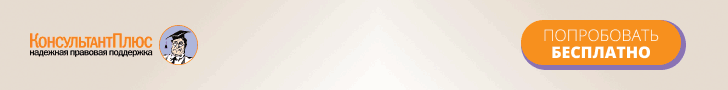 Судебная практика и законодательство — 29-ФЗ О качестве и безопасности пищевых продуктов<Письмо> Минобрнауки России от 01.06.2017 N ВК-1463/09 "О перечне нормативных правовых актов в сфере организации отдыха и оздоровления детей"13. Федеральный закон от 2 января 2000 г. N 29-ФЗ "О качестве и безопасности пищевых продуктов";14. Трудовой кодекс Российской Федерации;15. Федеральный закон от 16 июля 1999 г. N 165-ФЗ "Об основах обязательного социального страхования";"Обзор правоприменительной практики контрольно-надзорной деятельности Федеральной службы по надзору в сфере защиты прав потребителей и благополучия человека за 2016 год"Федеральным законом от 2 января 2000 г. N 29-ФЗ "О качестве и безопасности пищевых продуктов";Федеральным законом от 27 декабря 2002 г. N 184-ФЗ "О техническом регулировании" (далее - Закон N 184-ФЗ);Определение Конституционного Суда РФ от 29.09.2016 N 1925-О "Об отказе в принятии к рассмотрению жалобы гражданки Дмитриевой Елены Александровны на нарушение ее конституционных прав статьями 226.1 и 234 Уголовного кодекса Российской Федерации"Федеральный закон от 2 января 2000 года N 29-ФЗ "О качестве и безопасности пищевых продуктов", относя биологически активные добавки к пищевым продуктам, определяет их как природные (идентичные природным) биологически активные вещества, предназначенные для употребления одновременно с пищей или введения в состав пищевых продуктов (статья 1), и прямо закрепляет, что в обороте могут находиться пищевые продукты, материалы и изделия, соответствующие требованиям нормативных документов и прошедшие государственную регистрацию в порядке, установленном данным Федеральным законом (пункт 1 статьи 3).Приказ Минсельхоза России от 17.05.2016 N 185 (ред. от 28.12.2016) Об утверждении Административного регламента Федеральной службы по ветеринарному и фитосанитарному надзору по исполнению государственной функции по осуществлению государственного надзора в области обеспечения качества и безопасности пищевых продуктов, материалов и изделий, в том числе за соблюдением требований к качеству и безопасности зерна, крупы, комбикормов и компонентов для их производства, побочных продуктов переработки зерна при осуществлении их закупок для государственных нужд, ввозе (вывозе) на территорию Таможенного союза, а также при поставке (закладке) зерна и крупы в государственный резерв, их хранении в составе государственного резерва и транспортировкеФедеральным законом от 2 января 2000 г. N 29-ФЗ "О качестве и безопасности пищевых продуктов" (Собрание законодательства Российской Федерации, 2000, N 2, ст. 150; 2002, N 1, ст. 2; 2003, N 2, ст. 167; N 27, ст. 2700; 2004, N 35, ст. 3607; 2005, N 19, ст. 1752; N 50, ст. 5242; 2006, N 1, ст. 10; N 14, ст. 1458; 2007, N 1, ст. 29; N 30, ст. 3616; N 52, ст. 6223; 2009, N 1, ст. 17; 2011, N 1, ст. 6; N 30, ст. 4590; N 30, ст. 4596; 2015, N 1, ст. 46, ст. 85; N 29, ст. 4339; 2016, N 15, ст. 2066);Постановление Правительства РФ от 21.02.2008 N 110 (ред. от 15.07.2021) "Об определении перечней пунктов пропуска через государственную границу Российской Федерации, специально оборудованных и предназначенных для ввоза в Российскую Федерацию товаров, химических, биологических и радиоактивных веществ, отходов и иных грузов, представляющих опасность для человека, пищевых продуктов, материалов и изделий"В соответствии со статьей 30 Федерального закона "О санитарно-эпидемиологическом благополучии населения" и статьей 13 Федерального закона "О качестве и безопасности пищевых продуктов" Правительство Российской Федерации постановляет:1. Утвердить прилагаемые Правила определения перечней пунктов пропуска через государственную границу Российской Федерации, специально оборудованных и предназначенных для ввоза на территорию Российской Федерации товаров, химических, биологических и радиоактивных веществ, отходов и иных грузов, представляющих опасность для человека, пищевых продуктов, материалов и изделий."МУ 2.1.4.1184-03. 2.1.4. Питьевая вода и водоснабжение населенных мест. Методические указания по внедрению и применению санитарно-эпидемиологических правил и нормативов СанПиН 2.1.4.1116-02 "Питьевая вода. Гигиенические требования к качеству воды, расфасованной в емкости. Контроль качества". Методические указания" (утв. Главным государственным санитарным врачом РФ 15.01.2003) (ред. от 07.07.2010) (вместе с "Методикой бактериологического контроля емкостей и укупорочных изделий")4. Федеральный закон "О качестве и безопасности пищевых продуктов" N 29-ФЗ от 02.01.00.5. Приказ МЗ РФ "О сертификации бытовых водоочистных устройств и бутылированной питьевой воды" N 47/24 от 24.03.94."Методические рекомендации о порядке применения административного регламента Федеральной службы по надзору в сфере защиты прав потребителей и благополучия человека по исполнению государственной функции по информированию органов государственной власти Российской Федерации, органов государственной власти субъектов Российской Федерации, органов местного самоуправления и населения о санитарно-эпидемиологической обстановке и о принимаемых мерах по обеспечению санитарно-эпидемиологического благополучия населения" (утв. Роспотребнадзором 03.04.2008 N 01/3057-8-34)- Федеральный закон от 2 января 2000 г. N 29-ФЗ "О качестве и безопасности пищевых продуктов" (Собрание законодательства Российской Федерации, 2000, N 2, ст. 150; 2002, N 1 (ч. I), ст. 2; 2003, N 2, ст. 167; N 27 (ч. I), ст. 2700; 2004, N 35, ст. 3607; 2005, N 19, ст. 1752; N 50, ст. 5242; 2006, N 1, ст. 10; N 14, ст. 1458; 2007, N 1 (ч. I), ст. 29);<Письмо> Роспотребнадзора от 21.11.2006 N 0100/12292-06-32 "О порядке подтверждения соответствия качества и безопасности муки" (вместе с "Порядком подтверждения соответствия качества и безопасности муки, макаронных и хлебобулочных изделий при ввозе (вывозе) на территорию Российской Федерации, а также при поставке (закладке) муки в государственный резерв")1. Федеральный Закон Российской Федерации от 02.01.2000 N 29-ФЗ "О качестве и безопасности пищевых продуктов";2. Закон Российской Федерации от 14.05.1993 N 4973-1 "О зерне";3. Федеральный Закон Российской Федерации от 05.12.1998 N 183-ФЗ "О государственном надзоре и контроле за качеством и безопасностью зерна и продуктов его переработки"; изменение к Закону от 05.12.1998 N 183-ФЗ в редакции Федеральных законов от 10.01.2003 N 15-ФЗ, от 16.03.2006 N 41-ФЗ;"СП 2.4.990-00. 2.4. Гигиена детей и подростков. Гигиенические требования к устройству, содержанию, организации режима работы в детских домах и школах-интернатах для детей-сирот и детей, оставшихся без попечения родителей. Санитарные правила" (утв. Главным государственным санитарным врачом РФ 01.11.2000)3. Федеральный закон "О качестве и безопасности продуктов питания" от 02.01.00.4. Постановление Правительства Российской Федерации N 554 от 24.07.00 "Положение о государственном санитарно-эпидемиологическом нормировании".5. Постановление Правительства Российской Федерации N 163 от 25.02.00 "Перечень тяжелых работ и работ с вредными или опасными условиями труда, при выполнении которых запрещается применение труда лиц, моложе 18 лет".Постановление Главного государственного санитарного врача РФ от 08.11.2000 N 14 "О порядке проведения санитарно-эпидемиологической экспертизы пищевых продуктов, полученных из генетически модифицированных источников" (вместе с "Положением о порядке проведения санитарно-эпидемиологической экспертизы пищевых продуктов, полученных из генетически модифицированных источников")В целях реализации положений Федерального закона от 30.03.99 N 52-ФЗ "О санитарно-эпидемиологическом благополучии населения" <1>, Федерального закона "О качестве и безопасности пищевых продуктов" от 02.01.2000 N 29-ФЗ <2>, Закона Российской Федерации от 07.02.92 N 2300-1 "О защите прав потребителей" (в редакции Федерального закона от 09.01.96 N 2-ФЗ) <3> и Федерального закона от 05.07.96 N 86-ФЗ "О государственном регулировании в области генно-инженерной деятельности" <4> постановляю: